DV 6., 2. pololetí – 7. ročník od 15.3 do 19.3.2021
Milí sedmáci, zdravím vás všechny v dalším týdnu 
Tento týden nebude probíhat on-line výuka ve čtvrtek 18.3.2021 (koná se porada pedagogického sboru)
Prosím všechny žáky, aby v tento den přinesli na školní dvůr své žákovské knížky!!!
A to od 8.30 do 9.00 hod. - žákovské knížky uložíte do připraveného boxu.
Na vyzvednutí se domluvíme prostřednictvím on-line.
Hezký týden a ať se vám práce daří.
Dbejte na včasné plnění úkolů.
Třídní učitelka Nováčková

NĚMECKÝ JAZYK
- pokračujeme v učivu – určování času
- budeme společně kontrolovat cvičení z minulé hodiny
Zapiš správný čas:9 :26 Es ist 9 Uhr 26 Minuten. Es ist 4 Minuten vor halb 10.7 :45 _____________________________________________________________5 :08 _____________________________________________________________11 :00 ____________________________________________________________2 :52 _____________________________________________________________4 :32 _____________________________________________________________8 : 16 ____________________________________________________________1 : 29 ____________________________________________________________10 :38 ____________________________________________________________3 :15 _____________________________________________________________11 :45 ____________________________________________________________12 :00 ____________________________________________________________1 :02 _____________________________________________________________9 :30 _____________________________________________________________7 :53 _____________________________________________________________4 : 15 ____________________________________________________________6 :41 _____________________________________________________________6 :30 ____________________________________________________________Připomeňte si časování a překlad  sloves

einkaufen, fernsehen, rausgehen, vorbereiten, beginnen, bekommen (uč. str. 47 dole)
Přidejte si také už naše dobře známá nepravidelná slovesa:
lesen, sehen, fahren, laufen, a také reiten a tanzen

Budu je zkoušet ústně.
Opakujte si rovněž slovní zásobu: zejména 4. lekce, brzy budeme psát on-line testVÝTVARNÁ VÝCHOVA
- poznejte 10 nejslavnějších obrazů světa, výsledky si zapisujte a pošlete na můj e-mail
- test bude hodnocen!!!
- test máte uložený v teamsech pro 7. ročníkPRAKTICKÉ ČINNOSTI:
- blíží se Velikonoce
- určitě doma vyrábíte velikonoční dekorace
- vaším úkolem bude vypracovat návrh a výrobu takovéto velikonoční dekorace
Návrh bude obsahovat:
1. použitý materiál
2. čas přípravy a náročnost
3. samozřejmě i návod na výrobu (můžete vytvořit i video)
4. na závěr přidejte fotografii výrobku(mohou vás s tím samozřejmě pomáhat i rodiče)
Čas na vypracování máte do konce měsíce, úkol bude hodnocen.!!!Český jazyk a literaturaČeský jazyk (1 hodina)Vypracujete cvičení 1,2,3 na straně 25 + 4/26 v pracovním sešitě.Literatura (2 hodiny)Dočtete text Rozdělat oheň od strany 139 do konce a napíšete mi do zadání krátké povídání o  tom, kdy se muž opravdu začal bát a co vše zkusil, aby si zachránil život. Vaší četbě se budeme věnovat v pondělí 22.3.M 7. ročník     18. zadání – poměrPoměr je vztah mezi dvěma veličinami, který nám vyjadřuje podíl mezi velikostmi těchto veličin. Z poměru můžeme také vyčíst kolikrát je jedna veličina větší ( menší ) než druhá.a : b - poměr a – první člen poměru, b – druhý člen poměručteme „ a ku b “
 Například :  vztah mezi velikostmi sousedních stran obdélníka; a = 5 cm, b = 7 cm– poměr stran a : b = 5 : 7, ale také b : a = 7 : 5       -  převrácený poměr              Postupný poměrPostupný poměr můžeme vytvořit na základě dvou (nebo více) poměrů.  Například : a : b = 3 : 4 b : c = 4 : 5 z toho vyplývá a : b : c = 3 : 4 : 5 Krácení poměruKrátit poměr znamená dělit první a druhý člen poměru stejným číslem, které je různé odnuly.V základním tvaruje takový poměr, který nelze již krátit a je vyjádřen co nejmenšími celými čísly.    Příklad : Převeďte do základního tvaru poměr 400 : 80. Řešení : 400 : 80 = 40 : 8 = 5 : 1Rozšiřování poměruRozšířit poměr znamená násobit první a druhý člen poměru stejným číslem, které je různé od nuly.Příklad : Vyjádřete v základním tvaru poměr : a) 0,7 : 11 	b) 21 : 15Řešení : a) 0,7 : 11 = 7 : 110 	b)21 : 15 = 0,5 : 15 = 5 : 150 = 1 : 30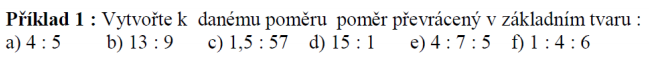 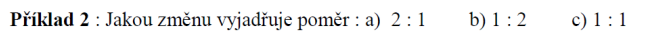 Představ si, že máš 30 korun a budeš se dělit s kamarádem v uvedených poměrech. Kolik budeš mít a kolik kamarád?3. Jana a Renata si vydělaly peníze sběrem papíru. Dohromady si vydělaly 598 Kč. Peníze si rozdělily v poměru 4 : 9. Kolik korun dívky dostaly?Počet částí celkem ... 4 + 9 = 13Hodnota jedné části ... 598 : 13 = 46Jana ... získala 4 části ... 4 . 46 = 184 KčRenata ... získala 7 částí ... 9 . 46 = 414 KčJana dostala za sběr papíru 184 Kč a Renata 414 Kč4. Rozděl úsečku dlouhou 21 cm v poměru 3 : 4.Počet částí celkem ... 3 + 4 = 7Hodnota jedné části ... 21 : 7 = 31. část ... 3 . 3 = 9 cm2. část ... 4 . 3 = 12 cmÚsečku rozdělíme na dvě části dlouhé 9 cm a 12 cm5. Matka je pětkrát starší než dcera. Vyjádřete poměr věku matky a dcery.	(5 : 1)6. Nákup ovoce stál 60.- Kč. Cena jablek a třešní za 1 kg byl v poměru 3 : 7. Kolik stál 1kg třešní?		(42)Rozděl číslo 600 v poměru 7 : 3		(600:10=60 a pak 60*7 : 60*3=420:180)Rozšiř poměr 5 : 8 číslem 4	(násobíš poměr 4)Rozšiř poměr 5 : 8 číslem 7	Uprav poměr na základní tvar:48 : 72 =56 : 49 = 80: 30 = 144 : 24 =Krať poměr čtyřmi:	a) 240 : 900		b) 240 : 900	Doplň číslo místo x:	a) 8 : 5 = 40 : x		b) 5 : 7 = x : 28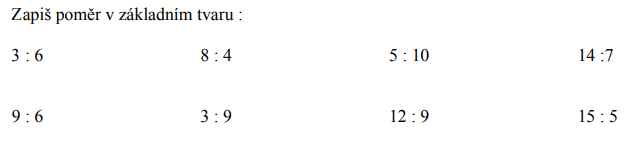 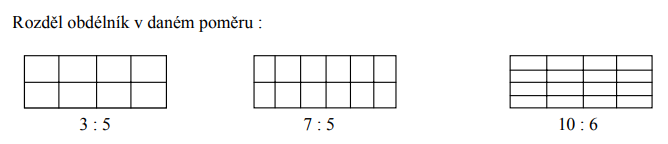 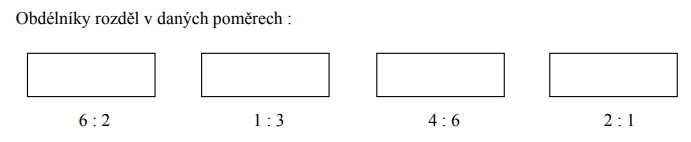 Anglický jazyk  7th grade/ 7. třída  WEEK 11/ 11. TÝDEN, 15. – 19.3. 2021 March 15th OPAKUJTE / REVIEWMUCH, MANY, A LOT (OF)https://www.youtube.com/watch?v=PUIQUOUzrnUhttps://www.youtube.com/watch?v=NJELbAPalJYZápiskyHOW MUCH používáme, když se ptáme na nepočitatelné věci.HOW MANY používáme, když se ptáme na počitatelné věci.A LOT (OF) používáme, když mluvíme o počitatelných i nepočitatelných věcech,NOT MANY používáme, když mluvíme o malém množství počitatelných věcí.NOT MUCH používáme, když mluvíme o malém množství nepočitatelných věcí. March 16th What do you say in a reastaurant?ZápiskyZdvořilostní otázky:Can you…?					Můžeš/ Můžete… ?Can you give me the menu?			Můžete mi dát jídelní lístek?Could you…, please?				Mohl(a) bys / Mohl(a) byste… ?Could you bring me some water, please?	Mohla byste mi přinést vodu, prosím?Watch these videos.https://www.youtube.com/watch?v=r0u9e84j4bYhttps://www.youtube.com/watch?v=bgfdqVmVjfkReal Englishhttps://www.youtube.com/watch?v=mKZobM75mk4March 19thLearn vocabularyUčte se slovní zásobu JÍDLO / FOODOPAKUJTE NAHLAS:https://www.youtube.com/watch?v=rkoKjUayyS8Zapište a učte se slovní zásobu do konce lekce 3.7. ročník  distanční výuka 15-19.3.2021FyzikaTento týden nám on line hodina odpadne, z důvodu pedagogické rady. Ale můžete dopředu prozkoumat nové téma a to téma ATOM.Úkoly: Místo on line hodiny se podívejte na video NEZkreslená věda II: Co je atom? - YouTubePřipravte si alespoň 3 otázky z videa výše, které v hodině položíte svým spolužákům. Na těžké otázky odpovím já 7.ročník – zeměpis 10 (15.-19.3.2021)DomaOpakování testu Severní Amerika + otázky Střední AmerikaProsím, opakujte všechno – přírodní prostředí i hospodářství!!! 1) Přečtěte si stránku 76 v učebnici – Jižní Amerika (JA)2) Zapište si do sešitu velký nadpis Jižní Amerika; pod nadpis si zapište všechny státy, které v Jižní Americe leží3) Ve čtvrtek budou před školou k vyzvednutí mapy Jižní Ameriky; (pokud si mapu můžete vytisknout doma, nahraji vám ji i do Teams, kde si ji můžete stáhnout). Až mapu získáte, nalepte ji do sešitu a zakreslete si povrch JA (předloha – obecně zeměpisná mapa Jižní Ameriky je v učebnici na stránce 53).Povrch: povrch: Andy, Guyanská vysočina, Brazilská vysočina, Orinocká nížina, Amazonská níž., Laplatská níž.
ostrovy: Falklandy, Galapágy, Ohňová zeměvodstvo: Paraguay, Paraná, Amazonka, Orinoko, Titicaca, La Platapoušť: Atacama (najděte na internetu kde leží)OnlineTest ve výuce + částečně po hodině, celkem 25 minut na test. Upozorňuji, že se doba testu může mírně prodloužit, pokud budete potřebovat, ale ne o půl hodiny (viz test minulý týden)!! Navázání tématu Jižní Amerika + vybrané státy Střední Ameriky (Panama, propojení s Jižní Amerikou)7.ročník – přírodopis 10 (15.-19.3.2021)OnlineNové téma: hrabaví a pěvci. Zápis během hodiny DomaPardon, minule jsme hrabavé nestihli, necháme si je tedy na tento týden. 1) Prosím, přečtěte si:stránku 52 Hrabavístránku 53 Pěvci + pěvci žijící u vody2) Zapište si:Nadpis HRABAVÍpod nadpis si zapište hlavní charakteristiky skupiny hrabaví (5-7)druhy, které do této skupiny patříNEmusíte si psát charakteristiky jednotlivých druhů ! Nadpis PĚVCIpod nadpis si zapište hlavní charakteristiky skupiny pěvci (5-7)druhy, které do této skupiny patří (vyberte 5 druhů)opět NEmusíte psát charakteristiky jednotlivých druhů ! Zaměřte se na společné charakteristiky celého řádu (silné hrabavé nohy, nekrmivá/krmivá mláďata,…)Zaměřte se na fotografie jednotlivých druhů, některé druhy po vás budu chtít v poznávačce!!Prosím, postupně si OPAKUJTE jednotlivé řády ke shrnujícímu testu, upozorňuji, že žádnou opravu psát nebudeme!! Děkuji a těším se OBČANSKÁ VÝCHOVADobrý den děti,moc vás zdravím a posílám nové téma SVOBODA – v dnešní době velmi zmiňované… Toto téma máte velmi pěkně zpracované v učebnici od str. 87 až do str. 99. Určitě si tuto kapitolu přečtěte. Pokud někdo nebudete něčemu rozumět, neváhejte se na mě obrátit. Až si téma přepíšete, či vlepíte do sešitu, napište mi, prosím, 10 vět na téma svoboda. Vyfoťte a pošlete do mailu nejpozději do 20.3. Tento týden se vám na Teamsech objeví nový kvíz, tak ho nezapomeňte vyplnit. Přeji krásné jarní dny a buďte zdraví. Zdraví p. uč. VyhnánkováO SVOBODĚSvoboda je možnost, případně také schopnost volit, rozhodovat se a jednat podle své vůle, ať je jakákoli a nést za takové jednání přiměřenou odpovědnost               tato podstatná možnost člověka je ovšem omezená:Fyzicky (gravitací)Zvenčí – autorita rodičů, společností, státemZevnitř – sníženou příčetností, pudem sebezáchovyPamatuj: moje svoboda končí tam, kde začíná svoboda někoho jiného!!!!O svobodě a svobodách Můžeme být svobodní jen ve vztahu k druhým a spolu s nimi. Svobodný je ten, komu nikdo nebrání ve výběru životních cílů. Tyto cíle může svobodně naplňovat. Druzí nesmějí jednat tak, aby nás svou činností omezovali nebo ohrožovali.Máme různé typy svobod:Svoboda domovníSvoboda názoruOsobní svobodaSvoboda pohybuSvoboda volitKoronavirus /COVID 19/ - nouzový stav, zákaz pohybu, povinnost nosit roušku či respirátor, zavírání prodejen s výjimkou potravin, přerušená výuka, zákaz vycestování…..ÚKOL: popřemýšlej o svobodách a napiš mi, jak vidíš svobodu ty, alespoň 10 vět (můžeš i ve spojení s koronavirem – bude hodnoceno známkouDĚJEPIS – 7. ročník OPAKOVÁNÍ - VRCHOLNÝ STŘEDOVĚKSamostatná prácePráce s učebnicí 51 - 64Učebnice strana 64/2, 3, 4 (zadané otázky vypracuj do sešitu)Vypracované otázky posílejte do 22. 3. 2021 na langmannova.pavlina@zshevlin.cz 